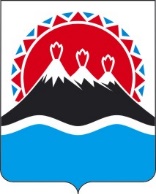 ПРОЕКТ П О С Т А Н О В Л Е Н И ЯРЕГИОНАЛЬНОЙ СЛУЖБЫ ПО ТАРИФАМ И ЦЕНАМ КАМЧАТСКОГО КРАЯг. Петропавловск-КамчатскийВ соответствии с Федеральными законами от 27.07.2010 № 190-ФЗ «О теплоснабжении», от 03.08.2018 № 303-ФЗ «О внесении изменений в отдельные законодательные акты Российской Федерации о налогах и сборах», постановлениями Правительства Российской Федерации от 22.10.2012 № 1075 «О ценообразовании в сфере теплоснабжения», от 30.04.2014 № 400 «О формировании индексов изменения размера платы граждан за коммунальные услуги в Российской Федерации», приказами ФСТ России от 13.06.2013 № 760-э «Об утверждении Методических указаний по расчету регулируемых цен (тарифов) в сфере теплоснабжения», от 07.06.2013 № 163 «Об утверждении Регламента открытия дел об установлении регулируемых цен (тарифов) и отмене регулирования тарифов в сфере теплоснабжения», Законом Камчатского края от 27.11.2019 № 396 «О краевом бюджете на 2020 год и на плановый период 2021 и 2022 годов», постановлением Правительства Камчатского края от 19.12.2008 № 424-П «Об утверждении Положения о Региональной службе по тарифам и ценам Камчатского края», протоколом Правления Региональной службы по тарифам и ценам Камчатского края от 16.12.2020 № XXXПОСТАНОВЛЯЮ:1.	Внести в приложения 3-7 к постановлению Региональной службы по тарифам и ценам Камчатского края от 23.10.2019 № 208 «Об установлении тарифов в сфере теплоснабжения и горячего водоснабжения, поставляемых потребителям ООО «Интэко» на территории Усть-Камчатского сельского поселения Усть-Камчатского муниципального района Камчатского края, на 2020-2024 годы» изменения, изложив их в редакции согласно приложениям 1-5 к настоящему постановлению.2.	Настоящее постановление вступает в силу через десять дней после дня его официального опубликования.Приложение 1к постановлению Региональной службыпо тарифам и ценам Камчатского края от 16.12.2020 № XXX«Приложение 3к постановлению Региональной службыпо тарифам и ценам Камчатского края от 23.10.2019 № 208Льготные тарифы на тепловую энергию, поставляемую ООО «Интэко» на нужды отопления населению и исполнителям коммунальных услуг для населения Усть-Камчатского сельского поселения Усть-Камчатского муниципального района Камчатского каря, с 01 января 2020 года по 31 декабря 2024 года<*>  значения льготных тарифов на тепловую энергию для населения и исполнителям коммунальных услуг для населения на период 2021 - 2024 годы устанавливаются при ежегодной корректировке экономически обоснованных тарифов с учетом утвержденных индексов изменения размера вносимой гражданами платы за коммунальные услуги в среднем по субъектам Российской Федерации и предельно допустимых отклонений по отдельным муниципальным образованиям от величины указанных индексов по субъектам Российской Федерации в соответствии с Основами формирования индексов изменения размера платы граждан за коммунальные услуги в Российской Федерации, утвержденными постановлением Правительства Российской Федерации от 30.04.2014. № 400 «О формировании индексов изменения размера платы граждан за коммунальные услуги в Российской Федерации».* Выделяется в целях реализации пункта 6 статьи 168 Налогового кодекса Российской Федерации (часть вторая)Примечание: товары работы и услуги ООО «Интэко», в связи с применением организацией упрощенной системы налогообложения, НДС не облагаются.	 Приложение 2к постановлению Региональной службы по тарифам и ценам Камчатского края от 16.12.2020 № XXX«Приложение 4к постановлению Региональной службыпо тарифам и ценам Камчатского краяот 23.10.2019 № 208Тарифы на теплоноситель, поставляемый ООО «Интэко» потребителям УстьКамчатского сельского поселения Усть-Камчатского муниципального района Камчатского края, на 2020-2024 годы<*>  значения льготных тарифов на теплоноситель, поставляемый населению и исполнителям коммунальных услуг для населения на период 2021-2024 годов устанавливаются при ежегодной корректировке тарифов экономически обоснованных с учетом утвержденных индексов изменения размера вносимой гражданами платы за коммунальные услуги в среднем по субъектам Российской Федерации и предельно допустимых отклонений по отдельным муниципальным образованиям от величины указанных индексов по субъектам Российской Федерации в соответствии с Основами формирования индексов изменения размера платы граждан за коммунальные услуги в Российской Федерации, утвержденными постановлением Правительства Российской Федерации от 30 апреля 2014 г. № 400 «О формировании индексов изменения размера платы граждан за коммунальные услуги в Российской Федерации».* Выделяется в целях реализации пункта 6 статьи 168 Налогового кодекса Российской Федерации (часть вторая)Примечание: товары работы и услуги ООО «Интэко», в связи с применением организацией упрощенной системы налогообложения, НДС не облагаются.».Приложение 3к постановлению Региональной службы по тарифам и ценам Камчатского края от 16.12.2020 № XXX«Приложение 5к постановлению Региональной службыпо тарифам и ценам Камчатского края от 23.10.2019 № 208Тарифы на горячую воду в открытой системе теплоснабжения (горячего водоснабжение), поставляемую ООО «Интэко» потребителям Усть-Камчатского сельского поселения Усть-Камчатского муниципального района Камчатского края, на 2020-2024 годы<*> значения льготных тарифов на тепловую энергию и теплоноситель для населения и исполнителям коммунальных услуг для населения на период 2021-2024 годов устанавливаются при ежегодной корректировке экономически обоснованных тарифов с учетом утвержденных индексов изменения размера вносимой гражданами платы за коммунальные услуги в среднем по субъектам Российской Федерации и предельно допустимых отклонений по отдельным муниципальным образованиям от величины указанных индексов по субъектам Российской Федерации в соответствии с Основами формирования индексов изменения размера платы граждан за коммунальные услуги в Российской Федерации, утвержденными постановлением Правительства Российской Федерации от 30.04.2014 № 400 «О формировании индексов изменения размера платы граждан за коммунальные услуги в Российской Федерации».* Выделяется в целях реализации пункта 6 статьи 168 Налогового кодекса Российской
Федерации (часть вторая)Примечание: товары работы и услуги ООО «Интэко», в связи с применением организацией упрощенной системы налогообложения, НДС не облагаются.приказом Министерства жилищно-коммунального хозяйства и энергетики Камчатского края от 16.11.2015 № 556 «Об утверждении нормативов расхода тепловой энергии, используемой на подогрев холодной воды для предоставления коммунальной услуги по горячему водоснабжению в муниципальных образованиях, расположенных в границах Усть-Камчатского муниципального района Камчатского края» утвержден норматив расхода тепловой энергии, используемой на подогрев холодной воды для предоставления коммунальной услуги по горячему водоснабжению ООО «Интэко» в Усть-Камчатском сельском поселении Усть-Камчатского муниципального района. В соответствии с пунктом 42 Правил предоставления коммунальных услуг собственникам и пользователям помещений в многоквартирных домах и жилых домов, утвержденных постановлением Правительства Российской Федерации от 06.05.2011 № 354, расчетная величина тарифа на горячую воду в открытой системе теплоснабжения (горячее водоснабжение) населению и исполнителям коммунальных услуг для населения с учетом вида благоустройства и с учетом НДС составляет:».Приложение 4к постановлению Региональной службы по тарифам и ценам Камчатского края от 16.12.2020 № XXX«Приложение 6к постановлению Региональной службыпо тарифам и ценам Камчатского края от 23.10.2019 № 208Производственная программа ООО «Интэко» на оказание услуг горячего водоснабжения в закрытой системе горячего водоснабжения потребителям Усть-Камчатского сельского поселения Усть-Камчатского района Камчатского края, на 2020-2024 годыРаздел 1. Паспорт производственной программыРаздел 2. Обеспечение прогнозируемого объема и качества услугРаздел 3. План мероприятий по повышению эффективности деятельности организации коммунального комплексаРаздел 4. Расчет финансовых потребностей*средневзвешенные значения по году с учетом долевого распределения объемных тарифных показателей по полугодиям.Раздел 5. График реализации мероприятий производственной программыРаздел 6. Плановые значения показателей надежности, качества и энергетической эффективности объектов централизованных систем водоснабженияРаздел 7. Расчет эффективности производственной программыРаздел 8. Отчет об исполнении производственной программы за истекший период регулированияРаздел 9. Мероприятия, направленные на повышение качества обслуживания абонентов».Приложение 5к постановлению Региональной службы по тарифам и ценам Камчатского края от 16.12.2020 № XXX«Приложение 7к постановлению Региональной службыпо тарифам и ценам Камчатского края от 23.10.2019 № 208Тарифы на горячую воду в закрытой системе горячего водоснабжения, поставляемую ООО «Интэко» потребителям Усть-Камчатского сельского поселения Усть-Камчатского муниципального район Камчатского края, на 2020-2024 годыЭкономически обоснованный тариф для прочих потребителей (тарифы указываются без НДС)Экономически обоснованный тариф для населения (тарифы указываются с учетом НДС)*Льготный (сниженный) тариф для населения и исполнителей коммунальных услуг для населения (тарифы указываются с учетом НДС)** Выделяется в целях реализации пункта 6 статьи 168 Налогового кодекса Российской Федерации (часть вторая)Примечание: приказом Министерства жилищно-коммунального хозяйства и энергетики Камчатского края от 16.11.2015 № 556 «Об утверждении нормативов расхода тепловой энергии, используемой на подогрев холодной воды для предоставления коммунальной услуги по горячему водоснабжению в муниципальных образованиях, расположенных в границах Усть-Камчатского муниципального района Камчатского края» утвержден норматив расхода тепловой энергии, используемой на подогрев холодной воды для предоставления коммунальной услуги по горячему водоснабжению ООО «Интэко» в Усть-Камчатского сельском поселении Усть-Камчатского муниципального района. В соответствии с пунктом 42 Правил предоставления коммунальных услуг собственникам и пользователям помещений в многоквартирных домах и жилых домов, утвержденных постановлением Правительства Российской Федерации от 06.05.2011 № 354, расчетная величина тарифа на горячую воду в открытой системе теплоснабжения (горячее водоснабжение) населению и исполнителям коммунальных услуг для населения с учетом вида благоустройства и с учетом НДС составляет:».[Дата регистрации]№[Номер документа]О внесении изменений в приложения 3-7 к постановлению Региональной службы по тарифам и ценам Камчатского края от 23.10.2019 № 208 «Об установлении тарифов в сфере теплоснабжения и горячего водоснабжения, поставляемых потребителям ООО «Интэко» на территории Усть-Камчатского сельского поселения Усть-Камчатского муниципального района Камчатского края, на 2020-2024 годы»Руководитель[горизонтальный штамп подписи 1]И.В. Лагуткина№ п/пНаименование регулируемой организацииВид тарифаГод (период)ВодаОтборный пар давлениемОтборный пар давлениемОтборный пар давлениемОтборный пар давлениемОстрый и редуцированный пар№ п/пНаименование регулируемой организацииВид тарифаГод (период)Водаот 1,2 до 2,5 кг/см2от 2,5 до 7,0 кг/см2от 7,0 до 13,0 кг/см2свыше 13,0 кг/см2Острый и редуцированный пар1.Для потребителей, в случае отсутствия дифференциации тарифовпо схеме подключенияДля потребителей, в случае отсутствия дифференциации тарифовпо схеме подключенияДля потребителей, в случае отсутствия дифференциации тарифовпо схеме подключенияДля потребителей, в случае отсутствия дифференциации тарифовпо схеме подключенияДля потребителей, в случае отсутствия дифференциации тарифовпо схеме подключенияДля потребителей, в случае отсутствия дифференциации тарифовпо схеме подключенияДля потребителей, в случае отсутствия дифференциации тарифовпо схеме подключенияДля потребителей, в случае отсутствия дифференциации тарифовпо схеме подключенияДля потребителей, в случае отсутствия дифференциации тарифовпо схеме подключенияООО «Интэко»одноставочный руб./ГкалООО «Интэко»двухставочныйХХХХХХХООО «Интэко»ставка за тепловую энергию, руб./ГкалООО «Интэко»ставка за содержание тепловой мощности, тыс.руб./Гкал/ч в мес.ООО «Интэко»Население (тарифы указываются с учетом НДС)*Население (тарифы указываются с учетом НДС)*Население (тарифы указываются с учетом НДС)*Население (тарифы указываются с учетом НДС)*Население (тарифы указываются с учетом НДС)*Население (тарифы указываются с учетом НДС)*Население (тарифы указываются с учетом НДС)*Население (тарифы указываются с учетом НДС)*1.1ООО «Интэко»одноставочный руб./Гкал20201.2ООО «Интэко»одноставочный руб./Гкал01.01.2020 - 30.06.20203 900,001.3ООО «Интэко»одноставочный руб./Гкал01.07.2020 - 31.12.20203 900,001.4ООО «Интэко»одноставочный руб./Гкал20211.5ООО «Интэко»одноставочный руб./Гкал01.01.2021 - 30.06.2021<*>1.6ООО «Интэко»одноставочный руб./Гкал01.07.2021 - 31.12.2021<*>1.7ООО «Интэко»одноставочный руб./Гкал20221.8ООО «Интэко»одноставочный руб./Гкал01.01.2022 - 30.06.2022<*>1.9ООО «Интэко»одноставочный руб./Гкал01.07.2022 - 31.12.2022<*>1.10ООО «Интэко»одноставочный руб./Гкал20231.11ООО «Интэко»одноставочный руб./Гкал01.01.2023 - 30.06.2023<*>1.12ООО «Интэко»одноставочный руб./Гкал01.07.2023 - 31.12.2023<*>1.13ООО «Интэко»одноставочный руб./Гкал20241.14ООО «Интэко»одноставочный руб./Гкал01.01.2024 -30.06.2024<*>1.15ООО «Интэко»одноставочный руб./Гкал01.07.2024 - 31.12.2024<*>ООО «Интэко»двухставочныйХХХХХХХООО «Интэко»ставка за тепловую энергию, руб./ГкалООО «Интэко»ставка за содержание тепловой мощности, тыс.руб./Гкал/ч в мес.№ п/пНаименование регулируемой организацииВид тарифаГод (период)Вид теплоносителяВид теплоносителя№ п/пНаименование регулируемой организацииВид тарифаГод (период)ВодаПар1.Экономически обоснованный тариф для прочих потребителей
(тарифы указываются без НДС)Экономически обоснованный тариф для прочих потребителей
(тарифы указываются без НДС)Экономически обоснованный тариф для прочих потребителей
(тарифы указываются без НДС)Экономически обоснованный тариф для прочих потребителей
(тарифы указываются без НДС)Экономически обоснованный тариф для прочих потребителей
(тарифы указываются без НДС)1.1ООО «Интэко»одноставочный руб./куб.м20201.2ООО «Интэко»одноставочный руб./куб.м01.01.2020 - 30.06.202055,321.3ООО «Интэко»одноставочный руб./куб.м01.07.2020 - 31.12.202060,481.4ООО «Интэко»одноставочный руб./куб.м20211.5ООО «Интэко»одноставочный руб./куб.м01.01.2021 - 30.06.2021<*>1.6ООО «Интэко»одноставочный руб./куб.м01.07.2021 - 31.12.2021<*>1.7ООО «Интэко»одноставочный руб./куб.м20221.8ООО «Интэко»одноставочный руб./куб.м01.01.2022 - 30.06.2022<*>1.9ООО «Интэко»одноставочный руб./куб.м01.07.2022 - 31.12.2022<*>1.10ООО «Интэко»одноставочный руб./куб.м20231.11ООО «Интэко»одноставочный руб./куб.м01.01.2023 - 30.06.2023<*>1.12ООО «Интэко»одноставочный руб./куб.м01.07.2023 - 31.12.2023<*>1.13ООО «Интэко»одноставочный руб./куб.м20241.14ООО «Интэко»одноставочный руб./куб.м01.01.2024 -30.06.2024<*>1.15ООО «Интэко»одноставочный руб./куб.м01.07.2024 - 31.12.2024<*>2.Экономически обоснованный тариф для населения (тарифы указываются с НДС)*Экономически обоснованный тариф для населения (тарифы указываются с НДС)*Экономически обоснованный тариф для населения (тарифы указываются с НДС)*Экономически обоснованный тариф для населения (тарифы указываются с НДС)*Экономически обоснованный тариф для населения (тарифы указываются с НДС)*2.1ООО «Интэко»одноставочный руб./куб.м20202.2ООО «Интэко»одноставочный руб./куб.м01.01.2020 - 30.06.202055,322.3ООО «Интэко»одноставочный руб./куб.м01.07.2020 - 31.12.202060,482.4ООО «Интэко»одноставочный руб./куб.м20212.5ООО «Интэко»одноставочный руб./куб.м01.01.2021 - 30.06.2021<*>2.6ООО «Интэко»одноставочный руб./куб.м01.07.2021 - 31.12.2021<*>2.7ООО «Интэко»одноставочный руб./куб.м20222.8ООО «Интэко»одноставочный руб./куб.м01.01.2022 - 30.06.2022<*>2.9ООО «Интэко»одноставочный руб./куб.м01.07.2022 - 31.12.2022<*>2.10ООО «Интэко»одноставочный руб./куб.м20232.11ООО «Интэко»одноставочный руб./куб.м01.01.2023 - 30.06.2023<*>2.12ООО «Интэко»одноставочный руб./куб.м01.07.2023 - 31.12.2023<*>2.13ООО «Интэко»одноставочный руб./куб.м20242.14ООО «Интэко»одноставочный руб./куб.м01.01.2024 -30.06.2024<*>2.15ООО «Интэко»одноставочный руб./куб.м01.07.2024 - 31.12.2024<*>3.Льготный (сниженный) тариф для населения и исполнителей коммунальных услуг(тарифы указываются с учетом НДС)*Льготный (сниженный) тариф для населения и исполнителей коммунальных услуг(тарифы указываются с учетом НДС)*Льготный (сниженный) тариф для населения и исполнителей коммунальных услуг(тарифы указываются с учетом НДС)*Льготный (сниженный) тариф для населения и исполнителей коммунальных услуг(тарифы указываются с учетом НДС)*Льготный (сниженный) тариф для населения и исполнителей коммунальных услуг(тарифы указываются с учетом НДС)*3.1ООО «Интэко»одноставочный руб./куб.м20203.2ООО «Интэко»одноставочный руб./куб.м01.01.2020 - 30.06.202055,323.3ООО «Интэко»одноставочный руб./куб.м01.07.2020 - 31.12.202060,483.4ООО «Интэко»одноставочный руб./куб.м20213.5ООО «Интэко»одноставочный руб./куб.м01.01.2021 - 30.06.2021<*>3.6ООО «Интэко»одноставочный руб./куб.м01.07.2021 - 31.12.2021<*>3.7ООО «Интэко»одноставочный руб./куб.м20223.8ООО «Интэко»одноставочный руб./куб.м01.01.2022 - 30.06.2022<*>3.9ООО «Интэко»одноставочный руб./куб.м01.07.2022 - 31.12.2022<*>3.10ООО «Интэко»одноставочный руб./куб.м20233.11ООО «Интэко»одноставочный руб./куб.м01.01.2023 - 30.06.2023<*>3.12ООО «Интэко»одноставочный руб./куб.м01.07.2023 - 31.12.2023<*>3.13ООО «Интэко»одноставочный руб./куб.м20243.14ООО «Интэко»одноставочный руб./куб.м01.01.2024 -30.06.2024<*>3.15ООО «Интэко»одноставочный руб./куб.м01.07.2024 - 31.12.2024<*>№ п/пНаименование регулируемой организацииГод (период)Компонент на теплоноситель, руб./куб.мКомпонент на тепловую энергиюКомпонент на тепловую энергиюКомпонент на тепловую энергию№ п/пНаименование регулируемой организацииГод (период)Компонент на теплоноситель, руб./куб.мОдноставочный тариф, руб./ГкалДвухставочный тарифДвухставочный тариф№ п/пНаименование регулируемой организацииГод (период)Компонент на теплоноситель, руб./куб.мОдноставочный тариф, руб./ГкалСтавка за мощность, тыс. руб./Гкал/час в мес.Ставка за тепловую энергию, руб./Гкал1.Экономически обоснованный тариф для прочих потребителей(тарифы указываются без НДС)Экономически обоснованный тариф для прочих потребителей(тарифы указываются без НДС)Экономически обоснованный тариф для прочих потребителей(тарифы указываются без НДС)Экономически обоснованный тариф для прочих потребителей(тарифы указываются без НДС)Экономически обоснованный тариф для прочих потребителей(тарифы указываются без НДС)Экономически обоснованный тариф для прочих потребителей(тарифы указываются без НДС)1.1ООО «Интэко»20201.2ООО «Интэко»01.01.2020 - 30.06.202055,3219 020,571.3ООО «Интэко»01.07.2020 - 31.12.202060,4819 884,241.4ООО «Интэко»20211.5ООО «Интэко»01.01.2021 - 30.06.2021<*>19 238,051.6ООО «Интэко»01.07.2021 - 31.12.2021<*>20 009,901.7ООО «Интэко»20221.8ООО «Интэко»01.01.2022 - 30.06.2022<*>19 684,311.9ООО «Интэко»01.07.2022 - 31.12.2022<*>20 476,951.10ООО «Интэко»20231.11ООО «Интэко»01.01.2023 - 30.06.2023<*>20 476,951.12ООО «Интэко»01.07.2023 - 31.12.2023<*>20 490,361.13ООО «Интэко»20241.14ООО «Интэко»01.01.2024 -30.06.2024<*>20 490,361.15ООО «Интэко»01.07.2024 - 31.12.2024<*>21 832,382.Экономически обоснованный тариф для населения (тарифы указываются с НДС)*Экономически обоснованный тариф для населения (тарифы указываются с НДС)*Экономически обоснованный тариф для населения (тарифы указываются с НДС)*Экономически обоснованный тариф для населения (тарифы указываются с НДС)*Экономически обоснованный тариф для населения (тарифы указываются с НДС)*Экономически обоснованный тариф для населения (тарифы указываются с НДС)*2.1ООО «Интэко»20202.2ООО «Интэко»01.01.2020 - 30.06.202055,3219 020,572.3ООО «Интэко»01.07.2020 - 31.12.202060,4819 884,242.4ООО «Интэко»20212.5ООО «Интэко»01.01.2021 - 30.06.2021<*>19 238,052.6ООО «Интэко»01.07.2021 - 31.12.2021<*>20 009,902.7ООО «Интэко»20222.8ООО «Интэко»01.01.2022 - 30.06.2022<*>19 684,312.9ООО «Интэко»01.07.2022 - 31.12.2022<*>20 476,952.10ООО «Интэко»20232.11ООО «Интэко»01.01.2023 - 30.06.2023<*>20 476,952.12ООО «Интэко»01.07.2023 - 31.12.2023<*>20 490,362.13ООО «Интэко»20242.14ООО «Интэко»01.01.2024 -30.06.2024<*>20 490,362.15ООО «Интэко»01.07.2024 - 31.12.2024<*>21 832,383.Льготный (сниженный) тариф для населения и исполнителей коммунальных услуг
(тарифы указываются с учетом НДС)Льготный (сниженный) тариф для населения и исполнителей коммунальных услуг
(тарифы указываются с учетом НДС)Льготный (сниженный) тариф для населения и исполнителей коммунальных услуг
(тарифы указываются с учетом НДС)Льготный (сниженный) тариф для населения и исполнителей коммунальных услуг
(тарифы указываются с учетом НДС)Льготный (сниженный) тариф для населения и исполнителей коммунальных услуг
(тарифы указываются с учетом НДС)Льготный (сниженный) тариф для населения и исполнителей коммунальных услуг
(тарифы указываются с учетом НДС)3.1ООО «Интэко»20203.2ООО «Интэко»01.01.2020 - 30.06.202055,323 900,003.3ООО «Интэко»01.07.2020 - 31.12.202060,483 794,483.4ООО «Интэко»20213.5ООО «Интэко»01.01.2021 - 30.06.2021<*><*>3.6ООО «Интэко»01.07.2021 - 31.12.2021<*><*>3.7ООО «Интэко»20223.8ООО «Интэко»01.01.2022 - 30.06.2022<*><*>3.9ООО «Интэко»01.07.2022 - 31.12.2022<*><*>3.10ООО «Интэко»20233.11ООО «Интэко»01.01.2023 - 30.06.2023<*><*>3.12ООО «Интэко»01.07.2023 - 31.12.2023<*><*>3.13ООО «Интэко»20243.14ООО «Интэко»01.01.2024 -30.06.2024<*><*>3.15ООО «Интэко»01.07.2024 - 31.12.2024<*><*>Тип благоустройстваТип благоустройстваНорматив расхода тепловой энергии, Гкал на 1 куб.м.Стоимость 1 куб. метра горячей воды, руб./куб. метр01.01.2020 - 30.06.202001.01.2020 - 30.06.202001.01.2020 - 30.06.202001.01.2020 - 30.06.2020с неизолированными стояками без полотенцесушителей0,0489246,0301.07.2020 -31.12.202001.07.2020 -31.12.202001.07.2020 -31.12.202001.07.2020 -31.12.2020с неизолированными стояками без полотенцесушителей0,0489246,0301.01.2021 -30.06.202101.01.2021 -30.06.202101.01.2021 -30.06.202101.01.2021 -30.06.2021с неизолированными стояками без полотенцесушителей0,0489-01.07.2021 -31.12.202101.07.2021 -31.12.202101.07.2021 -31.12.202101.07.2021 -31.12.2021с неизолированными стояками без полотенцесушителей0,0489-01.01.2022 -30.06.202201.01.2022 -30.06.202201.01.2022 -30.06.202201.01.2022 -30.06.2022с неизолированными стояками без полотенцесушителей0,0489-01.07.2022 -31.12.202201.07.2022 -31.12.202201.07.2022 -31.12.202201.07.2022 -31.12.2022с неизолированными стояками без полотенцесушителей0,0489-01.01.2023 -30.06.202301.01.2023 -30.06.202301.01.2023 -30.06.202301.01.2023 -30.06.2023с неизолированными стояками без полотенцесушителей0,0489-01.07.2023 -31.12.202301.07.2023 -31.12.202301.07.2023 -31.12.202301.07.2023 -31.12.2023с неизолированными стояками без полотенцесушителей0,0489-01.01.2024 -30.06.202401.01.2024 -30.06.202401.01.2024 -30.06.202401.01.2024 -30.06.2024с неизолированными стояками без полотенцесушителей0,0489-01.07.2024 -31.12.202401.07.2024 -31.12.202401.07.2024 -31.12.202401.07.2024 -31.12.2024с неизолированными стояками без полотенцесушителей0,0489-№ п/пРегулируемая организация, в отношении которой разработана производственная программаУполномоченного органа, утверждающий производственную программуПериод программы1.Наименование полное / сокращенноеООО «Интэко» / ООО «Интэко»Региональная служба по тарифам и ценам Камчатского края2020-2024 годы2. Юридический адресул. Лазо, д. 16 «Б», кв. 11 п. Усть–Камчатск, Камчатский край 684414 / ул. Лазо, д. 16 «Б», кв. 11 п. Усть–Камчатск, Камчатский край 684414Ленинградская ул., 118,г. Петропавловск-Камчатский, 6830032020-2024 годыN
п/пПоказатели 
производственной программыЕдиницы
измерения2020 2021202220232024123456781. Объем реализации услуг, в том числе по потребителям: тыс. м30,9120,9120,9120,9120,9121.1- населению тыс. м30,9120,9120,9120,9120,9121.2- бюджетным потребителям тыс. м31.3- прочим потребителям тыс. м31.4- производственные нуждытыс. м3№ п/пНаименование мероприятия Финансовые потребности на реализацию мероприятий, тыс. руб.Ожидаемый эффектОжидаемый эффект№ п/пНаименование мероприятия Финансовые потребности на реализацию мероприятий, тыс. руб.наименование показателятыс. руб./%123451.Мероприятия по капитальному ремонту2.Мероприятия по реконструкции3.Иные мероприятия, направленные на совершенствование организации производства4.Мероприятия по энергосбережению и повышению энергетической эффективности5.Итого:№ п/пНаименование мероприятияЕд. измеренияФинансовые потребности на реализации производственной программыФинансовые потребности на реализации производственной программыФинансовые потребности на реализации производственной программыФинансовые потребности на реализации производственной программыФинансовые потребности на реализации производственной программы№ п/пНаименование мероприятияЕд. измерения2020 2021202220232024123456781.Затраты, относимые на себестоимостьтыс. руб.271,522.Прибыльтыс. руб.3.Рентабельность%4.Бюджетные субсидиитыс. руб.5.Выпадающие доходытыс. руб.6.Итого необходимая валовая выручка ОКК на период регулированиятыс. руб.271,527.Тариф организации коммунального комплексаруб./куб. м.в том числе по потребителям:7.1. - населению компонент на тепловую энергию*руб. / Гкал3 858,32*----компонент на холодную воду*руб./куб. м.57,90*----7.2. - прочим потребителям, в том числе бюджетным потребителямкомпонент на тепловую энергиюруб. / Гкалкомпонент на холодную водуруб./куб. м.№ п/пНаименование мероприятийДата начала реализации мероприятийДата окончания реализации мероприятий1.Бесперебойное горячее водоснабжение с использованием закрытой системы водоснабжения01.01.202031.12.2024№ п/пНаименование показателейЕд. изм.Величина показателя№ п/пНаименование показателейЕд. изм.2020-2024 годы1.Показатели качества горячей воды:1.1Доля проб горячей воды в сети горячего водоснабжения, не соответствующих установленным требованиям по температуре, в общем объеме проб, отобранных по результатам производственного контроля качества горячей воды%01.2Доля проб горячей воды в сети горячего водоснабжения, не соответствующих установленным требованиям (за исключением температуры), в общем объеме проб, отобранных по результатам производственного контроля качества горячей воды%02.Показатели надёжности и бесперебойного горячего водоснабжения:2.1Количество перерывов в подаче горячей воды, зафиксированных в местах исполнения обязательств организацией, осуществляющей горячее водоснабжение, по подаче горячей воды, возникших в результате аварий, повреждений и иных технологических нарушений на объектах централизованной системы горячего водоснабжения, принадлежащих организации, осуществляющей горячее водоснабжение, в расчёте на протяженность сети горячего водоснабжения в годед./км в год03.Показатели энергетической эффективности использования ресурсов3.1Удельное количество тепловой энергии, расходуемой на подогрев горячей водыГкал/куб.м.0№ п/пНаименование показателейЕд. изм.Значение показателя в базовом периодеПланируемое значение показателя по итогам реализации производственной программы1.Показатели качества горячей воды:1.1Доля проб горячей воды в сети горячего водоснабжения, не соответствующих установленным требованиям по температуре, в общем объеме проб, отобранных по результатам производственного контроля качества горячей воды%01.2Доля проб горячей воды в сети горячего водоснабжения, не соответствующих установленным требованиям (за исключением температуры), в общем объеме проб, отобранных по результатам производственного контроля качества горячей воды%02.Показатели надёжности и бесперебойного горячего водоснабжения:2.1Количество перерывов в подаче горячей воды, зафиксированных в местах исполнения обязательств организацией, осуществляющей горячее водоснабжение, по подаче горячей воды, возникших в результате аварий, повреждений и иных технологических нарушений на объектах централизованной системы горячего водоснабжения, принадлежащих организации, осуществляющей горячее водоснабжение, в расчёте на протяженность сети горячего водоснабжения в годед./км03.Показатели энергетической эффективности использования ресурсов3.1Удельное количество тепловой энергии, расходуемой на подогрев горячей водыГкал/
куб.м.0№ п/пПоказатели эффективности производственной программыЕд. измУтвержденное значение показателя за истекший период регулированияФактическое значение показателя за истекший период регулированиятыс. руб.--№ п/пНаименования мероприятияПериод проведения
мероприятия1.--№ п/пНаименование регулируемой организацииГод (период)В том числеВ том числе№ п/пНаименование регулируемой организацииГод (период)Компонент на холодную воду, руб./куб.мКомпонент на тепловую энергию, руб./Гкал1.ООО «Интэко»20201.1ООО «Интэко»01.01.2020 - 30.06.202055,3219 020,571.2ООО «Интэко»01.07.2020 - 31.12.202060,4819 884,241.3ООО «Интэко»20211.4ООО «Интэко»01.01.2021 - 30.06.2021<*>19 238,051.5ООО «Интэко»01.07.2021 - 31.12.2021<*>20 009,901.6ООО «Интэко»20221.7ООО «Интэко»01.01.2022 - 30.06.2022<*>19 684,311.8ООО «Интэко»01.07.2022 - 31.12.2022<*>20 476,951.9ООО «Интэко»20231.10ООО «Интэко»01.01.2023 - 30.06.2023<*>20 476,951.11ООО «Интэко»01.07.2023 - 31.12.2023<*>20 490,361.12ООО «Интэко»20241.13ООО «Интэко»01.01.2024 -30.06.2024<*>20 490,361.14ООО «Интэко»01.07.2024 - 31.12.2024<*>21 832,38№ п/пНаименование регулируемой организацииГод (период)В том числеВ том числе№ п/пНаименование регулируемой организацииГод (период)Компонент на холодную воду, руб./куб.мКомпонент на тепловую энергию, руб./Гкал1.ООО «Интэко»20201.1ООО «Интэко»01.01.2020 - 30.06.202055,3219 020,571.2ООО «Интэко»01.07.2020 - 31.12.202060,4819 884,241.3ООО «Интэко»20211.4ООО «Интэко»01.01.2021 - 30.06.2021<*>19 238,051.5ООО «Интэко»01.07.2021 - 31.12.2021<*>20 009,901.6ООО «Интэко»20221.7ООО «Интэко»01.01.2022 - 30.06.2022<*>19 684,311.8ООО «Интэко»01.07.2022 - 31.12.2022<*>20 476,951.9ООО «Интэко»20231.10ООО «Интэко»01.01.2023 - 30.06.2023<*>20 476,951.11ООО «Интэко»01.07.2023 - 31.12.2023<*>20 490,361.12ООО «Интэко»20241.13ООО «Интэко»01.01.2024 -30.06.2024<*>20 490,361.14ООО «Интэко»01.07.2024 - 31.12.2024<*>21 832,38№ п/пНаименование регулируемой организацииГод (период)В том числеВ том числе№ п/пНаименование регулируемой организацииГод (период)Компонент на холодную воду, руб./куб.мКомпонент на тепловую энергию, руб./Гкал1.ООО «Интэко»20201.1ООО «Интэко»01.01.2020 - 30.06.202055,323 900,001.2ООО «Интэко»01.07.2020 - 31.12.202060,483 816,641.3ООО «Интэко»20211.4ООО «Интэко»01.01.2021 - 30.06.2021<*><*>1.5ООО «Интэко»01.07.2021 - 31.12.2021<*><*>1.6ООО «Интэко»20221.7ООО «Интэко»01.01.2022 - 30.06.2022<*><*>1.8ООО «Интэко»01.07.2022 - 31.12.2022<*><*>1.9ООО «Интэко»20231.10ООО «Интэко»01.01.2023 - 30.06.2023<*><*>1.11ООО «Интэко»01.07.2023 - 31.12.2023<*><*>1.12ООО «Интэко»20241.13ООО «Интэко»01.01.2024 -30.06.2024<*><*>1.14ООО «Интэко»01.07.2024 - 31.12.2024<*><*>Тип благоустройстваНорматив расхода тепловой энергии, Гкал на 1 куб. м.Расчетный тарифна горячую воду (с НДС), руб./куб. метр01.01.2020 - 30.06.202001.01.2020 - 30.06.202001.01.2020 - 30.06.2020С неизолированными стояками, с полотенцесушителями 0,0619296,7301.07.2020 -31.12.202001.07.2020 -31.12.202001.07.2020 -31.12.2020С неизолированными стояками, с полотенцесушителями0,0619296,7301.01.2021 -30.06.202101.01.2021 -30.06.202101.01.2021 -30.06.2021С неизолированными стояками, с полотенцесушителями0,0619-01.07.2021 -31.12.202101.07.2021 -31.12.202101.07.2021 -31.12.2021С неизолированными стояками, с полотенцесушителями0,0619-01.01.2022 -30.06.202201.01.2022 -30.06.202201.01.2022 -30.06.2022С неизолированными стояками, с полотенцесушителями0,0619-01.07.2022 -31.12.202201.07.2022 -31.12.202201.07.2022 -31.12.2022С неизолированными стояками, с полотенцесушителями0,0619-01.01.2023 -30.06.202301.01.2023 -30.06.202301.01.2023 -30.06.2023С неизолированными стояками, с полотенцесушителями0,0619-01.07.2023 -31.12.202301.07.2023 -31.12.202301.07.2023 -31.12.2023С неизолированными стояками, с полотенцесушителями0,0619-01.01.2024 -30.06.202401.01.2024 -30.06.202401.01.2024 -30.06.2024С неизолированными стояками, с полотенцесушителями0,0619-01.07.2024 -31.12.202401.07.2024 -31.12.202401.07.2024 -31.12.2024С неизолированными стояками, с полотенцесушителями0,0619-